      БОЙОРОҠ                                                            РАСПОРЯЖЕНИЕ                                                                      №12                        «04» октября 2022 й.                                                «04» октября 2022 г.Об утверждении Плана мероприятий запланированных в рамках конкурса «Трезвое село 2022 года»  и по пропаганде здорового образа жизнина территории сельского поселения Чапаевский сельсовет муниципального района Кугарчинский район Республики Башкортостан В соответствии  с Уставом сельского поселения Чапаевский сельсовет муниципального района Кугарчинский район Республики Башкортостан, в целях активизации и стимулирования деятельности по пропаганде и установлению трезвого, здорового образа жизни, 1. Утвердить План мероприятий запланированных в рамках конкурса «Трезвое село 2022 года» и по пропаганде здорового образа жизни на территории сельского поселения Чапаевский сельсовет муниципального района Кугарчинский район Республики Башкортостан. 2. Руководителям организаций, учреждений обеспечить организацию проведения мероприятий указанных в Плане мероприятий с соблюдением мер по противодействию завоза и распространения новой коронавирусной инфекции (2019-nCov), с соблюдением социальной дистанции и наличия индивидуальной защиты, дезинфекционных средств.3. Контроль за выполнением настоящего распоряжения  оставляю за собой.4. Опубликовать настоящее распоряжение в информационном стенде Администрации сельского поселения Чапаевский сельсовет и на официальном сайте http://sp-chapai.ru/. 5. Распоряжение вступает в силу после его официального опубликования (обнародования).Глава сельского поселения                                        Л.В. Назарова УТВЕРЖДЕНраспоряжением Администрациисельского поселения Чапаевский сельсовет №12 от 04.10.2022 г. ПЛАНзапланированных в рамках конкурса «Трезвое село 2022 года»  и по пропаганде здорового образа жизнина территории сельского поселения Чапаевский сельсовет муниципального района Кугарчинский район Республики БашкортостанБАШ:ОРТОСТАН  РЕСПУБЛИКА№ЫБаш6ортостан Республика3ыны5К9г1рсен районы муниципальрайоныны5 Чапаевауыл советы ауылбил1м13е хакими1те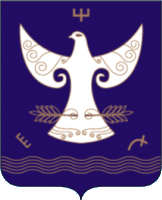 РЕСПУБЛИКА  БАШКОРТОСТАНАдминистрация сельского поселенияЧапаевский сельсоветмуниципального районаКугарчинский районРеспублики Башкортостан453333, Подгорное ауылы,Совет урамы, 35Тел. 8 (34789) 2-34-25453333, с.Подгорное,ул.Советская, 35Тел. 8 (34789) 2-34-25№п/пНаименование мероприятияСрокисполненияМесто проведения мероприятияОтветственные исполнители1Проведение сходов граждан об участии сельского поселения Чапаевский сельсовет в конкурсе «Трезвое село-2022 года»сентябрьс. ПодгорноеАдминистрация сельского поселения2Изготовление и размещение баннеров, щитов, плакатов, стендов, уголков здоровья, досок вопросов и ответов, анкет, посвященных здоровому образу жизни, развитию физкультуры, спорта, молодежного туризмав течениегодас. ПодгорноеАдминистрация сельского поселения, СДК, начальная школа, библиотека 3Размещение социальной рекламы в СМИ, на баннерных конструкциях, в популярных группах социальных сетейв течениегодас. ПодгорноеАдминистрация сельского поселения, СДК, начальная школа, библиотека4Проведение в начальной школе классных часов, уроков здоровья по формированию здорового образа жизни учащихся с использованием наглядных агитационных материалов, демонстрацией видеофильмов и слайдов.в течениегодас. ПодгорноеАдминистрация сельского поселения, СДК, начальная школа, библиотека, СВА с. Подгорное5Проведение бесед встреч,  тематических вечеров, круглых столов, лекций по трезвости «Преимущества трезвогоздорового образа жизни» с молодежью, посвященный пропаганде здорового образа жизни – сокращение употребления алкоголя, табака и борьбе с наркоманией в течениегодас. ПодгорноеАдминистрация сельского поселения, СДК, начальная школа, библиотека, СВА с. Подгорное6Организация и проведение лекций, бесед, тематических вечеров, круглых столов с  населением, посвященных пропаганде здорового образа жизни, профилактике наркомании, алкоголизма, табакокурения.в течениегодас. ПодгорноеАдминистрация сельского поселения, СДК, начальная школа, библиотека, СВА с. Подгорное7Работа с гражданами, производящими и злоупотребляющими алкоголем: а) подготовка списков; б) индивидуальные беседы в) рейды по домам граждан, занимающимися самогоноварением и его реализацией; г) содействие в кодировании желающих избавиться от употребления алкоголя и табака.постояннос. ПодгорноеАдминистрация сельского поселения, СДК, начальная школа, библиотека, СВА с. Подгорное, Отдел МВД России по Кугарчинскому району (по согласованию) 8Показ видеороликов, документального фильма «Трезвость - норма жизни» посвященных здоровому образу жизни, развитию физкультуры, спорта и молодежному туризмув течениегодас. ПодгорноеАдминистрация сельского поселения, СДК, начальная школа, библиотека9Проведение декадников, недель, дней здоровьяежемесячнос. ПодгорноеАдминистрация  сельского поселения, СДК, начальная школа, библиотека10Проведение массовых мероприятий антиалкогольного содержания, приуроченные к календарным датам и тематическим акциям: – Международный день защиты детей; – Всемирный день охраны окружающей среды; – Международный день трезвых друзей; – Тематический вечер ко Дню борьбы против наркотиков «Молодежь против наркотиков»; – День физкультурника; – День знаний; – Российский праздник трезвости;– День Матери; – Вечер отдыха, посвященный ко Дню молодежи «Мы – молодость планеты»; – День Республики Башкортостан;– Тематическое мероприятие «В гостях у бабушки»;– Праздник самовара»;– День семьи, любви и верности;– День пожилых людей;– Новый год;– Воспитательный час, посвященный к Международному дню отказа от курения «Не пробовать, не начинать»;– Беседа о профилактике алкоголя«Жизнь без алкоголя»– Познавательный час «На краюпропасти» - мероприятие попредупреждению пьянства;– Познавательный час «Суд надвредными привычками» попредупреждению пьянства,табакокурения и наркомании и т.д.в течениегодас. ПодгорноеАдминистрация сельского поселения, СДК, начальная школа, библиотека, СВА с. Подгорное11Проведение праздников «Весны итруда», Дня Победы в ВОВ,без употребления алкоголя.май 2023 г. с. ПодгорноеАдминистрация сельского поселения, СДК, начальная школа, библиотека12Проведение ежегодного легкоатлетического кросса с участием школьников и молодежисентябрь-октябрь с. ПодгорноеАдминистрация сельского поселения, СДК, начальная школа, библиотека13Проведение тематических вечеров совместно с женсоветом постояннос. ПодгорноеАдминистрация сельского поселения, СДК, начальная школа, библиотека, женсовет 14Заседания депутатов Совета сельского поселения Чапаевский сельсоветпостояннос. ПодгорноеАдминистрация сельского поселения15Работа по сохранению семей и семейных ценностей, посещение неблагополучных семей и семей оказавшихся в трудной жизненнойситуации. На примере семей, ведущих трезвый образ жизни вести пропаганду здорового образажизнив течениегодас. ПодгорноеАдминистрация сельского поселения, СДК, начальная школа, библиотека, СВА с. ПодгорноеОрганизовать участие граждан сельского поселения в мероприятиях по благоустройству- в личных подсобных хозяйствах- улиц- населенных пунктов- кладбищапрель -октябрьс. ПодгорноеАдминистрация сельского поселения16«Мое здоровье - в моих руках» - дискотека по профилактике алкоголизма25.12.2022 г.с. ПодгорноеСДК 17Мониторинг-анкетирование срединаселения «Мое хобби, мое увлечение»27.12.2022 – 17.01.2023 г.с. ПодгорноеАдминистрация сельского поселения18Выставка рисунков плакатов, посвященная пропаганде здорового образа жизнии по профилактике вредных привычек2022-2023 гг.с. ПодгорноеНачальная школа, библиотека, детский сад19Оформление книжных выставок, посвященных формированию ЗОЖ2022-2023 г. с. Подгорное Заведующая библиотеки с. Подгорное20Турнир по волейболу декабрь -январьс. ПодгорноеАдминистрация сельского поселения21Шахматно-шашечный турнир ноябрь -январьс. ПодгорноеАдминистрация сельского поселения22Встреча любителей ЗОЖ и совместная прогулкапостояннос. ПодгорноеАдминистрация сельского поселения23Лыжня здоровьяянварь, февральс. ПодгорноеАдминистрация сельского поселения24Размещение в социальных сетяхматериалов, направленных на пропаганду трезвого образа жизни с хэштегами #Трезвоесело2021#, #Айыкауыл2021#постоянно с. ПодгорноеАдминистрация сельского поселения25Освещение мероприятий в социальных сетях и средствах массовой информациипостояннос. ПодгорноеАдминистрация сельского поселения26Подготовка и защита презентации10.12.2022-18.12.2022с. МраковоАдминистрация сельского поселения